Publicado en España el 19/02/2021 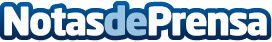 Convocada la XXXI edición del Premio Estudios Financieros 2021El CEF.- Centro de Estudios Financieros ha convocado la XXXI edición del Premio Estudios Financieros, galardón que se concede cada año en ocho modalidades: Tributación; Contabilidad; Derecho del Trabajo y Seguridad Social; Recursos Humanos; Derecho Civil y Mercantil; Derecho Constitucional y Administrativo; Educación y Nuevas Tecnologías, y Marketing y PublicidadDatos de contacto:Luis Miguel Belda GarcíaDirección de Comunicación del Grupo Educativo CEF.- UDIMA619249228Nota de prensa publicada en: https://www.notasdeprensa.es/convocada-la-xxxi-edicion-del-premio-estudios Categorias: Derecho Finanzas Marketing Recursos humanos Premios http://www.notasdeprensa.es